EXAMEN DE SERVICIOS WEBFecha: 14 de Septiembre de 2012Dado el archivo ListadoCalificaciones.xml, realizar el reporte de Listado de Calificaciones de acuerdo al archivo ListadoCalificaciones.html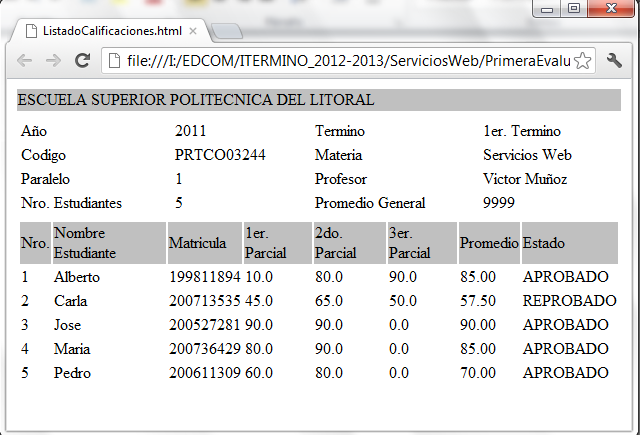 